         КАРАР                                                                 ПОСТАНОВЛЕНИЕ	17 декабрь 2015 й                      № 78                            17 декабря 2015 г.                  О внесении изменений в постановление Админстрации сельского поселения Ермолкинский сельсовет муниципального района Белебеевский район Республики Башкортостан от 06 марта 2015 года №9 « Положение о Комиссии по соблюдению требований к служебному поведению муниципальных служащих, замещающих должности муниципальной службы в Администрации сельского поселения Ермолкинский  сельсовет муниципального района Белебеевский район Республики Башкортостан, и урегулированию  конфликта интересов» Руководствуясь  Указом Президента Российской Федерации  от 08 марта 2015 года  № 120 «О некоторых вопросах противодействия коррупции»,      1. Внести в  Положение о Комиссии по соблюдению требований к служебному поведению муниципальных служащих, замещающих должности муниципальной  службы в Администрации сельского поселения Ермолкинский  сельсовет муниципального района Белебеевский район Республики Башкортостан, и урегулированию  конфликта интересов следующие изменения:    а) в пункте 5:          п.п. «б»- изложить в следующей редакции:- управляющий делами Администрации сельского поселения Ермолкинский сельсовет муниципального района Белебеевский район Республики Башкортостан – председатель Комиссии;- землеустроитель 2 категории Администрации сельского поселения Ермолкинский сельсовет муниципального района Белебеевский район Республики Башкортостан – заместитель председателя Комиссии;- члены Комиссии:зав.Аделькинским СК - председатель первичной профсоюзной организации работников Администрации сельского поселения Ермолкинский сельсовет муниципального района Белебеевский район Республики Башкортостан.      б)  в пункте 12:      подпункт «б» дополнить абзацем следующего содержания:      «заявление муниципального служащего о невозможности выполнить требования Федерального закона от 7 мая 2013 г. № 79-ФЗ "О запрете отдельным категориям лиц открывать и иметь счета (вклады), хранить наличные денежные средства и ценности в иностранных банках, расположенных за пределами территории Российской Федерации, владеть и (или) пользоваться иностранными финансовыми инструментами" (далее - Федеральный закон "О запрете отдельным категориям лиц открывать и иметь счета (вклады), хранить наличные денежные средства и ценности в иностранных банках, расположенных за пределами территории Российской Федерации, владеть и (или) пользоваться иностранными финансовыми инструментами") в связи с арестом, запретом распоряжения, наложенными компетентными органами иностранного государства в соответствии с законодательством данного иностранного государства, на территории которого находятся счета (вклады), осуществляется хранение наличных денежных средств и ценностей в иностранном банке и (или) имеются иностранные финансовые инструменты, или в связи с иными обстоятельствами, не зависящими от его воли или воли его супруги (супруга) и несовершеннолетних детей;»;подпункт «д»  изложить в следующей редакции:«д) поступившее в соответствии с частью 4 статьи 12 Федерального закона 
от 25 декабря 2008 г. № 273-ФЗ "О противодействии коррупции" и статьей 64.1 Трудового кодекса Российской Федерации в Администрацию уведомление коммерческой или некоммерческой организации о заключении с гражданином, замещавшим должность муниципальной службы в Администрации сельского поселения Ермолкинский  сельсовет муниципального района Белебеевский район Республики Башкортостан, трудового или гражданско-правового договора на выполнение работ (оказание услуг), если отдельные функции муниципального управления данной организацией входили в его должностные (служебные) обязанности, исполняемые во время замещения должности в Администрации, при условии, что указанному гражданину Комиссией ранее было отказано во вступлении в трудовые и гражданско-правовые отношения с данной организацией или что вопрос о даче согласия такому гражданину на замещение им должности в коммерческой или некоммерческой организации либо на выполнение им работы на условиях гражданско-правового договора в коммерческой или некоммерческой организации Комиссией не рассматривался.»;в) пункт 20 изложить в следующей редакции:«20. Заседание комиссии проводится в присутствии муниципального служащего, в отношении которого рассматривается вопрос о соблюдении требований к служебному поведению и (или) требований об урегулировании конфликта интересов, или гражданина, замещавшего должность муниципальной службы в Администрации. При наличии письменной просьбы муниципального служащего или гражданина, замещавшего должность муниципальной службы в Администрации, о рассмотрении указанного вопроса без его участия заседание комиссии проводится в его отсутствие. В случае неявки на заседание комиссии муниципального служащего (его представителя) и при отсутствии письменной просьбы муниципального служащего о рассмотрении данного вопроса без его участия рассмотрение вопроса откладывается. В случае повторной неявки муниципального служащего без уважительной причины комиссия может принять решение о рассмотрении данного вопроса в отсутствие государственного служащего. В случае неявки на заседание комиссии гражданина, замещавшего должность муниципальной службы в Администрации (его представителя), при условии, что указанный гражданин сменил место жительства и были предприняты все меры по информированию его о дате проведения заседания комиссии, комиссия может принять решение о рассмотрении данного вопроса в отсутствие указанного гражданина.»;г) дополнить пунктом 27.1 следующего содержания:«27.1. По итогам рассмотрения вопроса, указанного в абзаце четвертом подпункта "б" пункта 12 настоящего Положения, комиссия принимает одно из следующих решений:а) признать, что обстоятельства, препятствующие выполнению требований Федерального закона "О запрете отдельным категориям лиц открывать и иметь счета (вклады), хранить наличные денежные средства и ценности в иностранных банках, расположенных за пределами территории Российской Федерации, владеть и (или) пользоваться иностранными финансовыми инструментами", являются объективными и уважительными;б) признать, что обстоятельства, препятствующие выполнению требований Федерального закона "О запрете отдельным категориям лиц открывать и иметь счета (вклады), хранить наличные денежные средства и ценности в иностранных банках, расположенных за пределами территории Российской Федерации, владеть и (или) пользоваться иностранными финансовыми инструментами", не являются объективными и уважительными. В этом случае комиссия рекомендует главе сельского поселения применить к муниципальному служащему конкретную меру ответственности.»;г) пункт 30 изложить в следующей редакции:По итогам рассмотрения вопросов, указанных в подпунктах "а", "б", "г" и "д" пункта 12 настоящего Положения, и при наличии к тому оснований комиссия может принять иное решение, чем это предусмотрено пунктами 23 - 27, 27.1 и 28 настоящего Положения. Основания и мотивы принятия такого решения должны быть отражены в протоколе заседания комиссии.2. Обнародовать настоящее постановление в здании Администрации сельского поселения Ермолкинский сельсовет муниципального района Белебеевский район Республики Башкортостан и разместить на официальном сайте сельского поселения Ермолкинский сельсовет муниципального района Белебеевский район Республики Башкортостан.Глава сельского поселения                                                     А.Г.Яковлев БАШКРТОСТАН  РЕСПУБЛИКАҺЫБЕЛЕБЕЙ РАЙОНЫ МУНИЦИПАЛЬ РАЙОНЫНЫН ЕРМОЛКИНО АУЫЛ СОВЕТЫАУЫЛ БИЛӘМӘҺЕ ХАКИМИӘТЕ452022, Ермолкино  ауылы, Ленин урамы, 29аТел. 2-92-19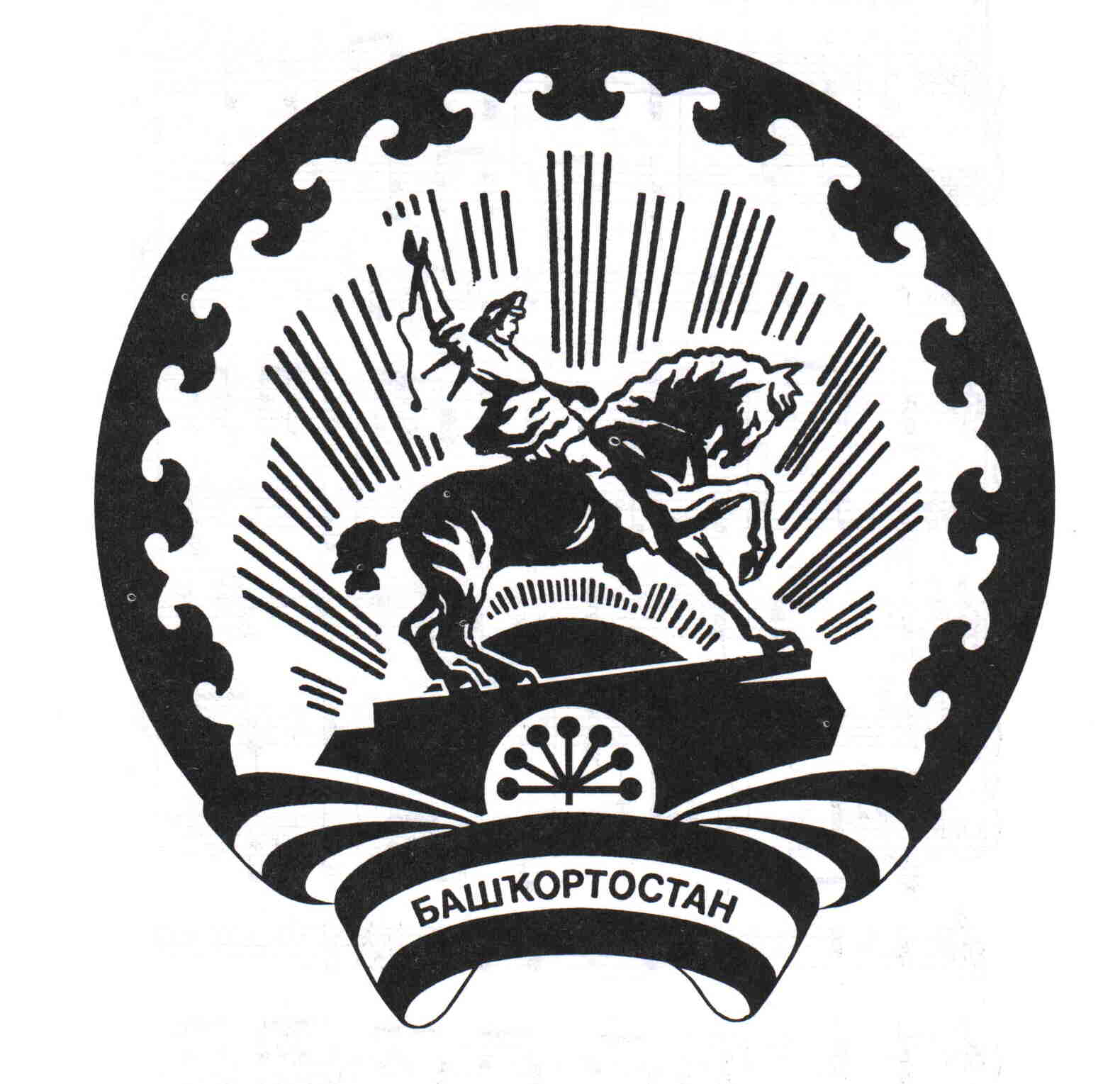 АДМИНИСТРАЦИЯ СЕЛЬСКОГО ПОСЕЛЕНИЯЕРМОЛКИНСКИЙ СЕЛЬСОВЕТМУНИЦИПАЛЬНОГО РАЙОНА БЕЛЕБЕЕВСКИЙРАЙОН РЕСПУБЛИКИ БАШКОРТОСТАН452022, с. Ермолкино, ул. Ленина, 29аТел. 2-92-19